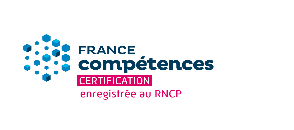 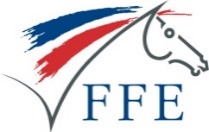 NOTE DE PRESENTATION DE LA FORMATION15 pages maximum hors annexesCahier des charges applicable à compter du 01/05/2022 :  Le présent document doit être renseigné en version numérique dans les espaces modifiables (zones encadrées).  Le dossier, une fois rempli, peut être enregistré en PDF depuis votre ordinateur et transmis à la FFE. Il peut être accompagné d'1 seul fichier « annexes » indexé et paginé que vous souhaitez joindre. Tout document manuscrit ou photocopié ne sera pas accepté.Présentation du centre de formationPrésentation généralePrécisez la date de création, les formations proposées, le nombre habituels de stagiaires accueillis et tout autre élément permettant d’apprécier la compétence de l’organisme.Moyens matérielsDécrivez les infrastructures et moyens matériels, notamment ceux spécifiques à l’activité couverte par la mention, qui seront utilisées pour la formation : aires de travail, capacité d’accueil d’équidés, salle de cours, logements, documentation, matériel technique et pédagogique, …Moyens en cavaleriePrésentez une description de la cavalerie, notamment celle spécifique à l’activité couverte par la mention, mise à disposition des stagiaires : nombre, âge, niveau….Présentation de l’équipe pédagogiqueCoordonnateur de la formationPrésentez l’identité du responsable pédagogique de la formation, ses qualifications, son expérience détaillée, les domaines d’intervention, le pourcentage de la formation qu’il assure en face à face… Précisez en quelques mots comment s’organise la coordination entre les différents intervenants.Formateurs réguliersPrésentez l’identité des formateurs intervenant régulièrement dans la formation, leurs qualifications, leur expérience détaillée, les domaines d’intervention, le pourcentage de la formation qu’ils assurent en face à face et leur statut : salarié, prestataire, …Intervenants extérieurs ponctuelsPrésentez l’identité des partenaires extérieurs – vétérinaire, maréchal, … -  intervenant ponctuellement dans la formation, leurs qualifications, leurs domaines d’intervention, le volume approximatif de formation assuré.Organisation pédagogique de la formationPublics cibles de la formationPrésentez quel est / quels sont les profils types de stagiaires visés par la formation : niveau scolaire, niveau technique, expérience d’animation, etc.…Modalités de sélectionPrésentez les modalités de votre processus de sélection des candidats.Modalités de positionnementPrésentez les modalités de votre processus de positionnement des candidats : outils utilisés, modalités, allègement ou renforcement, etc.Modèle de proposition de parcours de formationPrésentez le modèle de document que vous utilisez à l’issue du positionnement pour formuler la proposition de parcours individuel de formation prévue à l’article 2 du II du règlement du ME)Modules de formationComplétez pour chaque module les tableaux ci-après.Gestion de l’alternancePrécisez les éléments suivants : volume « standard » du stage dans votre projet de formation – avant éventuelles adaptations lors du positionnement, critères retenus pour le choix d’une structure de stage de mise en situation professionnelle, pour le choix d’un tuteur, modalité du suivi et du lien avec les entreprises de stage, outils existants, …Planning de la formationPrésentez le calendrier prévisionnel de votre première session de formation faisant apparaître les périodes en centre de formation et les périodes de stage, semaine par semaine.Organisation administrativeMontage juridiqueSi le dispositif de formation implique un partenariat entre plusieurs entités juridiques - entreprises, associations, travailleurs indépendants, etc.- décrivez très précisément le rôle de chacun et la nature des liens contractuels entre les parties et quel est l’organisme qui sera l’interlocuteur des stagiaires. Sinon précisez que le club FFE assure 100% de la formation.Suivi administratifDécrivez rapidement votre fonctionnement administratif pour les points suivants : demande d’information, sélection et positionnement, contrat ou convention de formation, suivi des présences, suivi de l’insertion et de la satisfaction.Moyens administratifsDécrivez quels sont les moyens humains et matériels dédiés pour le suivi administratif et financier.Organisation financièreModalités de financementDécrivez ici quelles sont les modalités de financement de la formation envisagées.Eléments budgétairesPrésentez les principaux éléments budgétaires visant à démontrer la viabilité économique du projet de formation.Module 1 : Fonctionnement de la structure équestre – 105hModule 1 : Fonctionnement de la structure équestre – 105hModule 1 : Fonctionnement de la structure équestre – 105hModules et contenusVolumes horaires prévusIntervenant(s) et % d’interventionModule 1.1 : accueil, animation et promotion de la structure équestreModule 1.1 : accueil, animation et promotion de la structure équestreModule 1.1 : accueil, animation et promotion de la structure équestrePromotion et accueilCommunication commerciale supports et canauxDémarche qualité et labels FFETechniques d'accueilRelation clientProjetMéthodologie de projetProjet d'établissementProjet pédagogiqueProjet sportifAnimationProgrammation et planning des activitésAutres :……Module 1.2 : entretien, organisation et gestion de la structure équestreModule 1.2 : entretien, organisation et gestion de la structure équestreModule 1.2 : entretien, organisation et gestion de la structure équestreManagementFonctionnement d'un centre équestreRôles et fonctions au sein d'un centre équestreIntégration du développement durableConvention collective du personnel des centres équestresTechniques de recherche d'emploiFormation professionnelle continue - organisation, financementEnvironnementPartenaires institutionnelsOrganisation de la filièreRéglementation Cadre juridique et fiscal des centres équestresObligations et réglementation des centres équestres Assurances, enjeux et obligationsGestionÉlaboration d'un budget prévisionnelNotions de seuil de rentabilité d'une activitéNotions de fiscalité et de tarificationNotion de gestion budgétaireContrats de l'établissement équestreÉcrits professionnelsEntretienAménagement et équipements des centres équestresPrévention des risques liés à l’utilisation et à la gestion des infrastructures et du matériel équestresAutres :……TOTAL HEURES :Module 2 : Pédagogie – 200hModule 2 : Pédagogie – 200hModule 2 : Pédagogie – 200hModules et contenusVolumes horaires prévusIntervenant(s) et % d’interventionModule 2.1 : Conception de dispositifs pédagogiques adaptés aux caractéristiques des pratiquants de la structure équestre en respectant les impératifs de sécuritéModule 2.1 : Conception de dispositifs pédagogiques adaptés aux caractéristiques des pratiquants de la structure équestre en respectant les impératifs de sécuritéModule 2.1 : Conception de dispositifs pédagogiques adaptés aux caractéristiques des pratiquants de la structure équestre en respectant les impératifs de sécuritéTypologie et caractéristiques des différents publicsSociologieAnatomie, physiologie et biomécaniqueMotricitéPsychologie, cognition, motivation et émotionsLe groupeTypologie des groupesGestion et dynamique de groupePrévention et gestion des conflitsSanté et préventionDétection, prévention et lutte contre la maltraitanceDétection, prévention et lutte contre les conduites à risqueLa posture d'éducateurÉthique et déontologie de l'éducateur sportifResponsabilité éducativeCitoyenneté et fair-playGestion de la sécuritéSécurisation des lieux de pratiqueSécurité du matérielSécurité avant, pendant et après la séanceConduite à tenir en cas d'accidentResponsabilitéResponsabilité civileResponsabilité pénaleAssurances Obligation de diplôme et de déclarationPédagogie fondamentaleActe de formationÉtapes de l'apprentissage moteurDifférents courants et méthodes pédagogiquesThéorie de l'informationFondamentaux de l'équitation et difficulté de la tâche motriceProgrammation et planificationAnalyse technique d'un thème Notion d'objectifProgressions pédagogiques au sein et entre les séancesPlan fédéral de formation des galopsConception de séances et de plans de formationAutres :……Module 2.2 : Enseignement de l’équitation dans le champ de l’option en respectant les impératifs de sécuritéModule 2.2 : Enseignement de l’équitation dans le champ de l’option en respectant les impératifs de sécuritéModule 2.2 : Enseignement de l’équitation dans le champ de l’option en respectant les impératifs de sécuritéConduite de séanceObservationChoix des mises en situationAménagement du milieu Individualisation Situations évolutives et différenciéesCritères de réussite et connaissance du résultatConsignes et observablesAnimation,  rythme de la séance et techniques de communication Optimisation de la performanceÉvaluationAdaptation et régulationÉvaluation et bilan de fin de séance et de cycleMéthodes pédagogiquesPédagogie par le jeuPédagogie par objectifsPédagogie différenciéePédagogie du perfectionnementOptimisation de la performanceAttitudes et fonctionnementFonctionnement du cavalier ou du meneurEmploi, indépendance et accord des aidesConnaissance des disciplines de l’optionDiplômes fédéraux de cavalierCompétition dans l’optionJugement des épreuves clubs dans l’optionPrincipes de construction des situations de compétition dans l’optionPrincipes et fonctionnement des règlements sportifs de la FFE dans l’optionExtérieurPréparer une sortie à l'extérieur et s'orienterRègles de circulation et de sécurité en extérieurAutres :……TOTAL HEURES :Module 3 : Techniques professionnelles – 150hModule 3 : Techniques professionnelles – 150hModule 3 : Techniques professionnelles – 150hModules et contenusVolumes horaires prévusIntervenant(s) et % d’interventionModule 3.1 : Soins quotidiens et périodiques des équidés en maximisant leur bien-êtreModule 3.1 : Soins quotidiens et périodiques des équidés en maximisant leur bien-êtreModule 3.1 : Soins quotidiens et périodiques des équidés en maximisant leur bien-êtreAnatomie et physiologieFonctions vitales chez le cheval : système nerveux, respiration, circulation, digestion - les paramètres vitauxAppareil locomoteur du cheval : squelette, articulations, muscles, tendons et ligamentsLe piedDentition du chevalPsychologie et éthologieCritères du bien-être animalApprentissage et conditionnementÉthologie, comportementSoinsMode de vie et prise en compte du bien-être animalToilettagePathologies du pied : seime, bleime, fourmilière, piqûre, enclouure, crapaud…BoiteriesSoins des dents - pathologiesNotions de maréchalerieAlimentation, plantes toxiques, rationsParasitisme et vermifugationPrincipales maladies du cheval : Piroplasmose/leptospirose ; Grippe, rage, rhinopneumonieUrgences vétérinaires : les plaies, l'obstruction œsophagienne, la myoglobinurie, les coliques, la fourbure...Pharmacie vétérinaire : produits, utilisation, réglementationVaccinationContention et manipulation des équidésConvoyage des équidés : réglementation et mise en œuvreInitiation à la bourrellerieInitiation au matelotageModule 3.2 : Travail, préparation et suivi de la cavalerie d’école Module 3.2 : Travail, préparation et suivi de la cavalerie d’école Module 3.2 : Travail, préparation et suivi de la cavalerie d’école Culture équestreHistoire de l'équitationDéfinitions équestresTermes et langage techniqueEvaluation de la cavalerieModèleComportementAllures et locomotionAptitudes sportivesAptitudes pour l'instructionDébourrageAcclimatation et désensibilisationÉtapes et techniques du débourrageMise au travailTravail à piedTravail en libertéTravail en longeTravail en mainTravail aux longues rênesTravail sur le platProgression du travail sur le platÉchelle de progressionAssouplissements et travail longitudinalAssouplissements et travail latéralContact, mise sur la main, mise en mainProgression technique du cheval spécifique à l’optionPréparation physique du chevalMise en souffle et en condition Gestion de l'effortRécupérationEnrênements et embouchuresEmploi et limites des enrênementsEmploi et limites des embouchuresAutres :……TOTAL HEURES :